 «_____ » _________ 2018 г.  № _______Об утверждении Порядка
предоставления бесплатного двухразового питания обучающимся с ограниченными возможностями здоровья в муниципальных общеобразовательных организациях, расположенных на территории муниципального образования «Звениговский  муниципальный район»            В целях реализации пункта 7 статьи 79 главы 11 Федерального закона от 29 декабря 2012 г. № 273-ФЗ «Об образовании в   Российской Федерации» и создания благоприятных условий для жизнедеятельности обучающихся с ограниченными возможностями здоровья в образовательных организациях муниципального образования «Звениговский  муниципальнй район», руководствуясь пунктами 6.1, 6.3 Положения об Администрации муниципального образования «Звениговский муниципальный район», Администрация МО «Звениговский муниципальный район»ПОСТАНОВЛЯЕТ:Утвердить Порядок предоставления бесплатного двухразового питания обучающимся с ограниченными возможностями здоровья в муниципальных общеобразовательных организациях, расположенных на территории муниципального образования «Звениговский муниципальный район», согласно приложению. Отделу образования Администрации муниципального образования «Звениговский муниципальный район» осуществлять контроль за предоставлением ежедневного бесплатного двухразового питания обучающимся с ограниченными возможностями здоровья в соответствии с утвержденным Порядком.Контроль за исполнением настоящего постановления возложить на заместителя главы Администрации муниципального образования «Звениговский муниципальный район» Михайлову О.Н. Настоящее постановление вступает в силу после его официального опубликования в газете муниципального автономного учреждения «Редакция Звениговской районной газеты «Звениговская неделя» и распространяется на правоотношения, возникшие с 1 сентября 2018 года.Глава  Администрации 					                   В.Е. ГеронтьевГерасимова М.В.                                                               С ПРАВКАо согласовании Проекта Постановления Администрации муниципального                     образования «Звениговский муниципальный район»Об утверждении Порядка предоставления бесплатного двухразового питания обучающимся с ограниченными возможностями здоровья в муниципальных общеобразовательных организациях, расположенных на территории муниципального образования «Звениговский  муниципальный район»                  (наименование Проекта Постановления (распоряжения)Проект внесен Отделом образования администрации МО «Звениговский муниципальный район»         Проект  внесен (кем)  Отделом образования Администрации        МО «Звениговский муниципальный район»                                                                              Результаты  согласования      Наименование отделов                                         С кем согласовано                 Результаты согласованияПриложение к постановлению АдминистрацииМО «Звениговский муниципальный районот «____» ___________ _____г.  №______Порядок предоставления бесплатного двухразового питания обучающимся с ограниченными возможностями здоровья в муниципальных общеобразовательных организациях, расположенных на территории муниципального образования «Звениговский муниципальный район»I. Общие положения1.1. Настоящий порядок разработан в целях создания условий по предоставлению бесплатного двухразового питания обучающимся с ограниченными возможностями здоровья в муниципальных общеобразовательных организациях  расположенных на территории муниципального образования «Звениговский муниципальный район» (далее – обучающиеся с ОВЗ).Настоящий Порядок устанавливает механизм предоставления бесплатного двухразового питания обучающимся с ОВЗ, источники финансового обеспечения расходов, связанных с предоставлением бесплатного двухразового питания обучающимся с ОВЗ, контроль и ответственность за предоставление бесплатного двухразового питания обучающимся с ОВЗ.1.2. Обучающийся с ОВЗ - физическое лицо, имеющее недостатки в физическом и (или) психологическом развитии, подтвержденные психолого-медико-педагогической комиссией (далее – ПМПК) и препятствующие получению образования без создания специальных условий.1.3. Право на получение бесплатного двухразового питания имеют обучающиеся с ОВЗ, осваивающие адаптированные основные общеобразовательные программы (далее – адаптированная образовательная программа) начального общего, основного общего или среднего общего образования в муниципальных общеобразовательных организациях  расположенных на территории муниципального образования «Звениговский муниципальный район».1.4. Адаптированная образовательная программа – образовательная программа, адаптированная для обучения лиц с ограниченными возможностями здоровья с учетом особенностей их психофизического развития, индивидуальных возможностей и при необходимости обеспечивающая коррекцию нарушений развития и социальную адаптацию указанных лиц.1.5. Бесплатное двухразовое питание предоставляется обучающемуся с ОВЗ только в дни посещения занятий (уроков). В день посещения занятий (уроков), когда по каким-либо причинам столовая общеобразовательного учреждения не работает обучающемуся с ОВЗ выдается сухой паек.  В выходные, праздничные  дни и в каникулярное время  бесплатное двухразовое питание не предоставляется.Питание обучающихся с ОВЗ организуется в муниципальных общеобразовательных организациях в соответствии с санитарно-эпидемиологическими требованиями к организации питания обучающихся в общеобразовательных учреждениях и утвержденным примерным меню.1.6. Обучающиеся с ОВЗ, получающие образование на дому, обеспечиваются сухим пайком.1.7. Замена бесплатного двухразового питания и сухих пайков на денежную компенсацию не производится.1.8. В случае письменного отказа родителя (законного представителя) от обеспечения обучающегося с ОВЗ бесплатным двухразовым питанием такое питание указанному обучающему не предоставляется.1.9. Информация о предоставлении бесплатного двухразового питания обучающимся с ОВЗ размещается в Единой государственной информационной системе социального обеспечения (далее – ЕГИССО) в соответствии с Федеральным законом от 17 июля 1999 года № 178-ФЗ «О государственной социальной помощи»  и может быть получена посредством использования ЕГИССО. II. Порядок подачи документов и принятия решения о предоставлении бесплатного двухразового питания обучающимся с ОВЗ2.1. Для предоставления бесплатного двухразового питания обучающимся с ОВЗ родитель (законный представитель) представляет в общеобразовательное учреждение:а) заявление об обеспечении обучающегося с ОВЗ бесплатным двухразовым питанием по установленной форме (приложение № 1 к настоящему Порядку);б) действующее заключение ПМПК (центральной или территориальной) о том, что обучающийся нуждается в создании специальных условий для получения образования (обучении по адаптированной образовательной программе) в общеобразовательном учреждении;в) копия документа, удостоверяющего личность заявителя;г) копии СНИЛС заявителя и обучающего с ОВЗ 2.2. Основанием для отказа в приеме документов, необходимых для предоставления бесплатного двухразового питания обучающемуся с ОВЗ, является представление неполного пакета документов, указанных в пункте 2.1 настоящего Порядка.2.3. Решение о предоставлении бесплатного двухразового питания обучающемуся с ОВЗ оформляется приказом руководителя образовательной организации в течение трех рабочих дней со дня представления  родителем (законным представителем) документов, указанных в пункте 2.1 настоящего Порядка.Бесплатное двухразовое питание предоставляется обучающемуся с ОВЗ с учебного дня, следующего за днем издания приказа, до конца учебного года, но не более чем на срок действия заключения ПМПК.2.4. Право на обеспечение обучающегося с ОВЗ бесплатным двухразовым питанием ежегодно подтверждается родителем (законным представителем) путем предоставления до 28 августа текущего года в общеобразовательное учреждение пакета документов, указанных в пункте 2.1 настоящего Порядка.2.5. Основания для отказа в предоставлении бесплатного двухразового питания обучающемуся с ОВЗ:а) выявление обстоятельств, влекущих прекращение права на обеспечение обучающегося бесплатным двухразовым питанием;б) выбытие обучающегося с ОВЗ из общеобразовательного учреждения.III. Организация предоставления бесплатного двухразового питания обучающимся с ОВЗ3.1. Для организации предоставления бесплатного двухразового питания обучающимся с ОВЗ общеобразовательная организация:3.1.1) обеспечивает информирование родителей (законных представителей) о порядке и условиях предоставления бесплатного двухразового питания обучающимся с ОВЗ;3.1.2) принимает документы, указанные в пункте 2.1 настоящего Порядка, формирует пакет документов и обеспечивает их хранение;3.1.3) проверяет право обучающегося на получение бесплатного двухразового питания;3.1.4) принимает решение о предоставлении (об отказе в предоставлении) обучающемуся бесплатного двухразового питания;3.1.5) формирует списки обучающихся с ОВЗ, в том числе получающих образование на дому и представляет данные списки учредителю;3.1.6) обеспечивает составление и представление отчетности учредителю по предоставлению бесплатного двухразового питания обучающимся с ОВЗ;3.1.7) обеспечивает обучающихся с ОВЗ бесплатным двухразовым питанием и выдачу сухих пайков.3.3. Родители (законные представители) получают сухие пайки в столовых общеобразовательных организаций, за которыми закреплены их дети, один раз в неделю в установленный приказом общеобразовательной организации день.IV. Финансовое обеспечение расходов, связанных с предоставлением бесплатного двухразового питания обучающимся с ОВЗ4.1. Финансовое обеспечение расходов, связанных с предоставлением бесплатного двухразового питания обучающимся с ОВЗ в муниципальных общеобразовательных организациях, осуществляется в соответствии с муниципальной программой «Развитие образования муниципального образования «Звениговский муниципальный район» за счет бюджетных ассигнований, предусмотренных на указанные цели отделу образования на соответствующий финансовый год и плановый период.4.2. Объем средств муниципальному общеобразовательному учреждению определяется исходя из прогнозного количества обучающихся, относящихся к категории обучающихся с ОВЗ, и стоимости питания, установленной пунктом 4.3 настоящего Порядка.4.3. Стоимость бесплатного двухразового питания детей с ОВЗ состоит из фактических расходов, не ниже стоимости обедов, предоставляемых детям из многодетных семей.V. Контроль и ответственность за предоставление бесплатного двухразового питания обучающимся с ОВЗ5. Контроль за организацией бесплатного двухразового питания детей с ОВЗ в соответствии с утвержденным Порядком и расходованием средств бюджета муниципального  образования «Звениговский муниципальный  район» осуществляет Отдел образования Администрации  муниципального образования «Звениговский муниципальный район».                           ________________________________Приложение к постановлению АдминистрацииМО «Звениговский муниципальный районот «____» ___________ _____г.  №______Форма заявления
родителя (законного представителя)
о предоставлении обучающемуся с ОВЗ
бесплатного двухразового питания
Заявление       Прошу предоставить бесплатное двухразовое питание моему ребенку:
_______________________________________________________________________
_______________________________________________________________________
                        (Ф.И.О. обучающегося, дата рождения, класс)
являющемуся обучающимся с ОВЗ, на 20 __ / __ учебный год._______________________________________________________________________
                                           (фамилия, имя, отчество заявителя)     Согласен(на) на обработку: 
в целях предоставления моему ребенку бесплатного двухразового питания, предусмотренного действующим законодательством для обучающихся с ОВЗ.       Персональные данные, в отношении которых дается согласие, включают данные, указанные в настоящем заявлении. Действия с персональными данными включают в себя обработку (сбор, запись, систематизацию, накопление, хранение, уточнение (обновление, изменение), извлечение, использование, передачу (предоставление, доступ), обезличивание, блокирование, удаление, уничтожение).      Способы обработки персональных данных: автоматизированная с использованием средств вычислительной техники; без использования средств автоматизации.       Разрешаю поручать обработку моих персональных данных третьему лицу в объеме, необходимом для достижения целей, указанных в настоящем согласии, при наличии условий в договоре с третьим лицом о соблюдении им принципов и правил обработки персональных данных, предусмотренных Федеральным законом «О персональных данных», и что персональные данные, передаваемые третьим лицам, будут обрабатываться только в целях предоставления моему ребенку бесплатного двухразового питания как обучающемуся с ОВЗ, а также финансового контроля за правомерностью предоставления моему ребенку бесплатного питания как обучающемуся с ОВЗ.        Я ознакомлен(а) с тем, что:в случае моего отказа предоставить свои персональные данные и персональные данные ребенка, оператор персональных данных не сможет на законных основаниях осуществлять их обработку, что приведет к следующим юридическим последствиям: невозможность предоставления моему ребенку бесплатного двухразового питания как обучающемуся с ОВЗ;согласие на обработку персональных данных действует с даты подписания настоящего согласия до достижения оператором персональных данных целей обработки персональных данных;согласие может быть отозвано полностью или частично по моей инициативе на основании личного письменного заявления, в т.ч. и в случае ставших мне известными фактов нарушения моих прав и моего ребенка при обработке персональных данных;в случае отзыва согласия на обработку персональных данных оператор персональных данных вправе продолжить обработку персональных данных без согласия субъекта персональных данных при наличии оснований, указанных в пунктах 3, 4, 5, 9 части 1 статьи 6 Федерального закона «О персональных данных»;при отзыве настоящего согласия уничтожение персональных данных будет осуществлено в тридцатидневный срок, если иное не предусмотрено законодательством Российской Федерации.        В соответствии с законодательством в области персональных данных я имею право:на получение сведений об операторе персональных данных, о месте его нахождения, о наличие у оператора своих персональных данных и моего ребенка, а также на ознакомление с этими персональными данными;требовать уточнения своих персональных данных и моего ребенка, их блокирования или уничтожения в случае, если персональные данные являются неполными, устаревшими, неточными, незаконно полученными или не являются необходимыми для заявленной цели обработки, а также принимать предусмотренные законом меры по защите своих прав и моего ребенка;на получение при личном обращении или при направлении запроса информации, касающейся обработки своих персональных данных и моего ребенка;на обжалование действия или бездействия оператора персональных данных в уполномоченный орган по защите прав субъектов персональных данных или в судебном порядке;на защиту своих прав и законных интересов, в том числе на возмещение убытков и (или) компенсацию морального вреда в судебном порядке.         Информацию для целей, предусмотренных Федеральным законом «О персональных данных» прошу сообщать мне одним из указанных способов:
_____________________________________________________________________________
                             (электронная почта, почтовый адрес, факс, другое)К заявлению прилагаются следующие документы:а) заключение ПМПК от «__» __________ 20__ г.;б) копия документа, удостоверяющего личность заявителя;в) копия СНИЛС обучающего с ОВЗ;г) копия СНИЛС заявителя.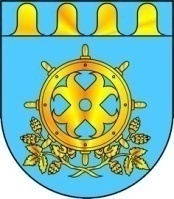 МО «ЗВЕНИГОВО МУНИЦИПАЛЬНЫЙ РАЙОН» АДМИНИСТРАЦИЙЫНМО «ЗВЕНИГОВО МУНИЦИПАЛЬНЫЙ РАЙОН» АДМИНИСТРАЦИЙЫН АДМИНИСТРАЦИЯ МО«ЗВЕНИГОВСКИЙ МУНИЦИПАЛЬНЫЙ РАЙОН»ПУНЧАЛЖЕПУНЧАЛЖЕПОСТАНОВЛЕНИЕПервый Заместитель главы  Администрации          Ермолаев С.И..Заместитель главы  Администрации          Давыдова И.К..Заместитель главы  Администрации          Михайлова О.Н.Заместитель главы  Администрации, руководитель аппаратаРуководитель Финансового отдела                                Федорова Н.Н.      Калининская И.А. Руководитель отдела образования          Лабутина   Н.В.Заключение отдела по правовым вопросам Администрации Ответственный за подготовку проекта _____________ Герасимова М.В..                                      “ __ “  ______  201_годДиректору М__ОУ _________________от __________________________________(Ф.И.О. заявителя)проживающего по адресу:телефон: _______________Персональные данные, в отношении которых дается согласиеНужное отметить знаком Vмоих персональных данных, указанных в заявлении и в приложенных к нему документахперсональных данных моего ребенка, указанных в заявлении и в приложенных к нему документах«__» _____________________ 20 __ г.(подпись заявителя)«__» _____________________ 20 __ г.(Ф.И.О., подпись лица, принявшего заявление)